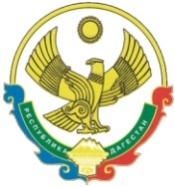 РЕСПУБЛИКА  ДАГЕСТАНСОБРАНИЕ   ДЕПУТАТОВГОРОДСКОГО ОКРУГА «ГОРОД КАСПИЙСК»368300, РД, г. Каспийск, ул. Орджоникидзе, 12, тел. 8 (246) 5-10-67, факс 8 (246) 5-10-67 сайт: kasp.info@yandex.ru.25 ноября  2016 годРЕШЕНИЕ № 7414-ой очередной сессии Собрания депутатов городского округа «город Каспийск» шестого созыва        В связи с передачей части функций по контролю за использование по назначению и сохранностью земельных участков, осуществляемых  Управлением имущественных  отношений  администрации городского округа «город Каспийск» отделу по архитектурно-земельному контролю Администрации городского округа «город Каспийск», руководствуясь Гражданским кодексом Российской Федерации, Федеральным законом от               06 октября 2003 г. № 131-ФЗ  «Об общих принципах организации местного самоуправления в Российской Федерации» и Уставом городского округа «город Каспийск»,Собрание депутатов городского округа «город Каспийск»РЕШАЕТ:Утвердить прилагаемое Положение  об Управлении  имущественных отношений  администрации городского округа «город Каспийск» в новой редакции. Управлению имущественных отношений  администрации городского округа «город Каспийск» зарегистрировать Положение об Управлении  имущественных отношений администрации городского округа «город Каспийск» в новой редакции в  установленном порядке в налоговом органе.Глава городского округа «город Каспийск»                                                                                                М.С. АбдулаевПредседатель Собрания депутатов	городского округа «город Каспийск»                                                             А. Д. ДжаватовИсп. Т.Ф.НасруллаевСогласовано с Нач.юр.отделаМагомедов Р.А. «О принятии Положения об Управлении имущественных  отношений администрации  городского округа «город Каспийск» в новой редакции»